  GIUSTIZIA   AMMINISTRATIVAUFFICIO STAMPA E COMUNICAZIONE ISTITUZIONALENOTACOVID-19, MAGISTRATI AMMINISTRATIVI: GOVERNO RIPRISTINI UDIENZE DA REMOTO E’ stata inviata oggi al Presidente del Consiglio dei Ministri Giuseppe Conte la lettera a firma di tutte le associazioni che rappresentano la magistratura amministrativa (AMCS, ANMA, CONMA) che richiede interventi normativi urgenti al Governo per continuare a garantire l’efficiente e regolare svolgimento delle udienze, alla luce dell’evoluzione della pandemia da Covid-19. La lettera a firma dei Presidenti delle Associazioni del Consiglio di Stato e dei TAR arriva dopo la lettera del Presidente del Consiglio di Stato Filippo Patroni Griffi e la successiva mozione del CPGA (l’organo di governo autonomo della giustizia amministrativa) che chiede interventi urgenti al Governo tra cui la riattivazione delle udienze da remoto, su base territoriale e con decisione rimessa ai Presidenti degli Uffici giudiziari, fino alla fine dello stato d’emergenza nazionale.Nella lettera, le Associazioni chiedono, per la tutela della salute di tutti (magistrati, avvocati, personale amministrativo) fino al superamento dell’emergenza, di poter svolgere le udienze integralmente da remoto o con sistema misto (da remoto per singoli magistrati o avvocati impossibilitati a raggiungere la sede dell’udienza).Roma, 12 ottobre 2020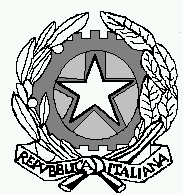 